平成３０年度“みんなごと”のまちづくり推進事業「活動進化プログラム」伴走型支援プロジェクト　募集要項　京都市では， 平成２８年度から、“みんなごと”のまちづくり推進事業「まちづくり・お宝バンク」に登録された取組提案の実現に向けた支援の一つとして、課題の解決や目指す未来像の具体化などを提案者に寄り添いながら支援する「伴走型支援」及び幅広い取組提案者（取組提案の応募を検討している方を含む。）を対象に、企画、広報、資金調達等の手法を学んでいただく「公開講座」を行う「活動進化プログラム」を実施しています。　この度、平成３０年度の「伴走型支援プロジェクト」を実施するにあたり、支援を受けて活動に取り組まれる団体等を以下のとおり募集します。団体等の活動内容に応じて選定される「伴走支援者」（様々なスキルを持つ専門家）と一緒に、より多くの方々との関わりや共感を生み出し、これまで関わることのなかった企業などとも連携しながら、提案の実現・進化を目指して取組を進めてみませんか？　皆様からのご応募をお待ちしています！！１.対象者　(1) 提案の実現や活動の進化に向けて、プロジェクトを遂行する意欲のある取組　　提案者　(2) 伴走者や協力者の意見を取り入れる意思のある取組提案者　(3) 原則として、Ｐ３に記載している支援プログラムの全てに参加かでき、　　かつ2月9日に開催予定の最終報告会に参加できる取組提案者２.プロジェクト実施期間（予定） 　平成３０年８月２０日（月）〜平成３１年２月９日（土）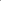 ３.応募方法 　提出先へエントリーシートをお送りください。４.募集期間 　平成３０年７月２日(月)〜平成３０年７月２０日(金)必着 ５.選考方法 　エントリーシートをもとに、下記に掲げる項目等を考慮して選考します。
　なお、選考結果は、7月中を目途に応募者全員に通知します。主体的かつ積極的に取組提案の実現を目指す意思があること外部との連携や対話が十分行える体制や組織形態であること営利を目的とした事業ではないこと他の支援制度等の利用状況６.採　択 　５団体程度の採択を予定しています。支援プログラムの内容（予定）　取組提案の実現に向け、前半は３回のセッションを通じて参加者の「やりたいこと」を整理し、伴走者と一緒に、想いをカタチにしていきます。後半は、つくったカタチをもとにして、伴走者と一緒に、同じ想いを持つさまざまな業種の仲間を巻き込みながら、提案の実現に向けた取組を進めていきます。　あわせて、セッションから成果報告会までのプログラムを、全ての参加団体が一体となって実施することにより、参加団体同士の新たな連携や気付きが生まれる場となることを目指します。＜スケジュール＞（※予定、セッション①〜③は１９時〜２１時半に実施予定）７月中参加団体決定通知８月２０日（予定）セッション①「取組提案の骨子を整理する -新たな問いをもつ-」９月３日（予定）セッション②「取り組む課題とビジョンを明確にする -共感の"軸"をつくる-」９月２８日（予定）セッション③「アクションプランを具体化する -最初の一歩を決める-」１２月１２日中間報告会１月２６日“みんなごと”のまちづくり推進事業交流会へ参加２月９日成果報告会